Ребята, отгадайте загадки о правах ребёнка.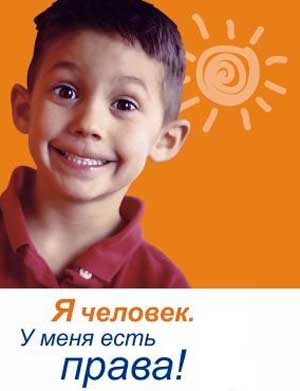 Мама работала, Папа трудился,А я в детском садике все находился.Все кто устал от работы нелегкойИмеют полное право на …(…..)Всех по-разному зовут:Кот - Мурлыка,Пес - Барбос, Даже нашу козочку Зовут красиво – РозочкаНастя, Вика и ДанилаВсе имеют своё …(…)Чтобы вырасти успешнымНадо много знать, уметь.Чтобы вырасти большимНедостаточно питаньяМы использовать должны Право на …(………..)Если дети заболелиПлохо чувствуют себяИ у них бронхит, ангина, Пневмония, скарлатина,Слышен детский крик и плачВам поможет только …(…..)Сказка учит нас, друзьяЖить без домика нельзя.Лисе, зайке, поросенкуДаже глупому мышонку. Ох, как нужно нам оноЭто право на …(…..)